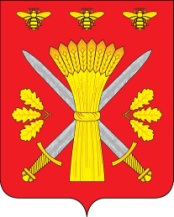 РОССИЙСКАЯ ФЕДЕРАЦИЯОРЛОВСКАЯ ОБЛАСТЬАДМИНИСТРАЦИЯ ТРОСНЯНСКОГО РАЙОНАПОСТАНОВЛЕНИЕ от 28 октября  2019 года                                                                          № 294 с.ТроснаО порядке осуществления внутреннегомуниципального финансового контроля в муниципальном образовании «Троснянский район»В соответствии с  Федеральным законом от 06.10.2003г. № 131-ФЗ   «Об общих принципах организации местного самоуправления в Российской Федерации», в соответствии с изменением статьи 269.2 Бюджетного кодекса Российской Федерации от 31.07.1998г и статьей 99 Федерального закона от 05.04.2013 № 44-ФЗ «О контрактной системе в сфере закупок товаров, работ, услуг для обеспечения государственных и муниципальных нужд», в целях совершенствования системы внутреннего муниципального финансового контроля   ПОСТАНОВЛЯЮ:       1.Отменить постановление № 214 от 09.08.2019 года «О порядке осуществления внутреннего муниципального финансового контроля в муниципальном образовании «Троснянский район»      2.Утвердить порядок осуществления внутреннего муниципального финансового  контроля согласно приложению  к настоящему постановлению.      4. Настоящее постановление подлежит размещению на официальном сайте администрации Троснянского  района.       5. Постановление вступает в силу с момента подписания.       6. Контроль за исполнением настоящего постановления оставляю за собой.  И.о Главы  района                                                                 И.И.Писарева 